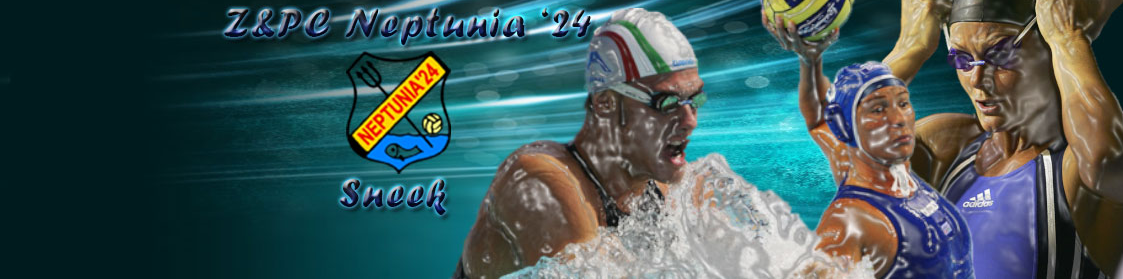 Algemene leden vergadering Z&PC Neptunia ’2423 april 2020Jaarverslag 2019 bestuurBezetting bestuurDe bezetting van het bestuur is in 2019 afgenomen. Helaas hebben wij afscheid moeten nemen van Ingrid Boekema (algemeen lid) en Jos Oosterkamp (penningmeester). Eind 2019 bestond het bestuur uit Peter van Leeningen (voorzitter), Erik de Vries (penningmeester) en Richard Dijkstra (secretaris). Een bestuur bestaande uit vijf bestuursleden vanuit de verschillende afdelingen is gewenst. Oproepen voor nieuwe bestuursleden hebben helaas geen resultaat gehad.BestuursvergaderingenElke tweede dinsdag van de maand is er een bestuursvergadering, de bestuursvergaderingen met commissies is om de maand. Aantal ledenIn 2019 hebben wij een toename van het aantal leden van 250 naar 292. In april 2019 stond dit aantal op 280.Contributie-inningOp verzoek van de leden kan met ingang van januari 2018 de contributie via een automatische incasso geïnd worden. Inmiddels heeft 80% van de leden hiervoor een machtiging afgegeven.Als belangrijkste inkomstenbron heeft ‘contributie’ in 2019 een vaste plek gehad op de agenda van de bestuursvergadering. En ook in 2019 gelukkig niet zonder resultaat. Het bedrag van de openstaande contributie is gering. Dit uiteraard met dank aan de leden.De contributie-inning bij het gereduceerde 1e-jaarstarief voor jonge leden, maar ook bij wijzigingen, liep niet goed. In 2019 hebben wij hier aandacht aan besteed. Het gereduceerde 1e-jaarstarief willen wij afschaffen, hiervoor in de plaats zal er een voorstel komen om de eerste twee maanden geen contributie te innen voor deze groep. Er is een wijzigingsformulier gemaakt die gebuikt moet worden als een lid van de ene naar de andere afdeling gaat.EHBO en VOGAls bestuur vinden wij het belangrijk dat elke vrijwilliger van Neptunia over een VOG beschikt en dat bij elke trainingen en wedstrijden in ieder geval één EHBO’er aanwezig is. Eind 2019 was dit nog niet helemaal ingeregeld, maar wij zitten in de eindfase hiervan.BeleidIn 2019 is het sponsorbeleid vastgesteld en zijn de eerste stappen gezet om sponsors te werven. Voor reclame-uitingen zijn afspraken gemaakt met Optisport.ActiesDoor de inzet van vele vrijwilligers heeft Neptunia in 2019 meegedaan met de Poiesz-munten actie en de Grote Clubactie. Beleidsplan 2017-2021Het bestuur heeft voor de jaren 2017-2021 een aantal doelstellingen geformuleerd. In een presentatie tijdens de ALV zullen wij daar verder op ingegaan.Namens het bestuurRichard DijkstraSecretaris